‎لجنة مناهضة التعذيب‏‏		قرار اعتمدته اللجنة بموجب المادة 22 من الاتفاقية، بشأن البلاغ رقم 457/2011* **		تصويب	ينبغي أن يُقرأ نص القرار على النحو التالي:	قررت اللجنة، في جلستها المعقودة في 31 تموز/يوليه 2017، بعد النظر في طلب مقدم من صاحب البلاغ، عدم مواصلة نظرها في البلاغ رقم 457/2011.الأمم المتحدةCAT/C/61/D/457/2011/Corr.1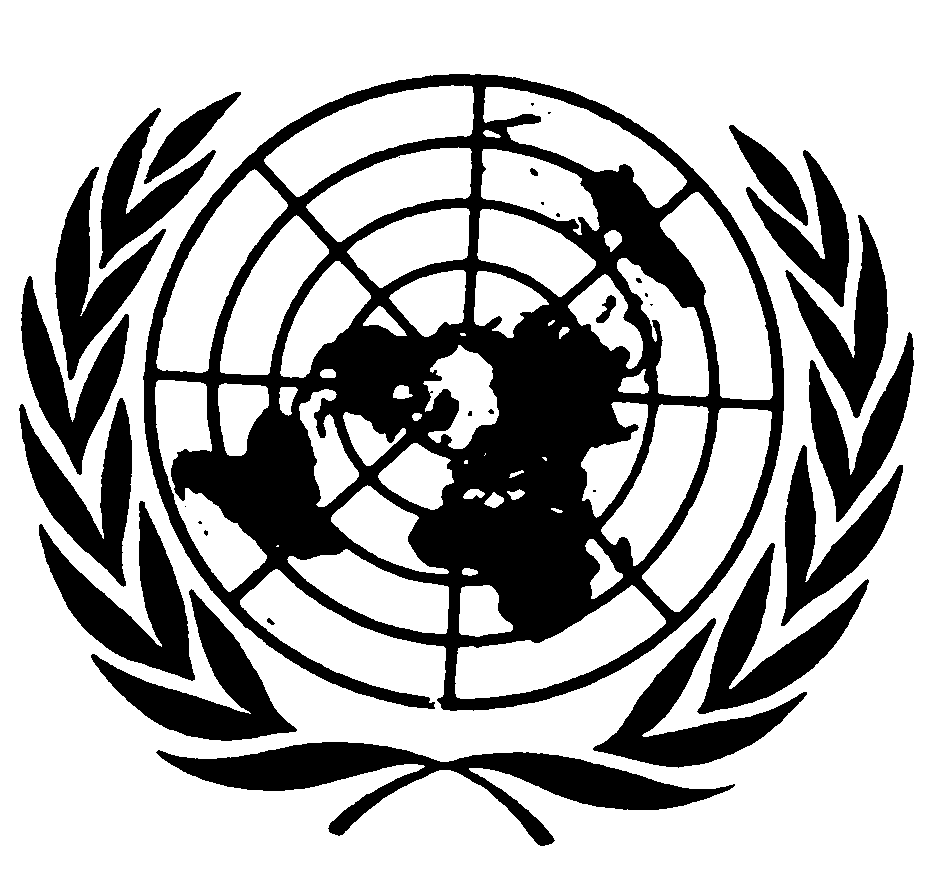 اتفاقية مناهضة التعذيب وغيره من ضروب المعاملة أو العقوبة القاسية أو اللاإنسانية أو المهينةDistr.: General19 October 2017ArabicOriginal: English